Α. Π.: Εισερχ. ΥΠΕΝ/ΥΠΣΥΝ/55340/2336Ηµ/νία: Εισερχ. 07/06/2021 Α. Π. Αποστολέα: Ο-88031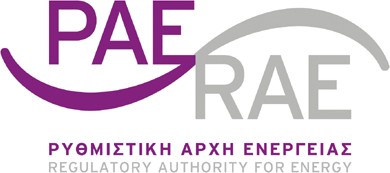 Αθήνα, 04.06.2021Αξιότιμε κύριε Υπουργέ,Σε σχέση με την ανωτέρω Ερώτηση της Βουλής των Ελλήνων και στο πλαίσιο των αρμοδιοτήτων της ΡΑΕ επισημαίνονται τα ακόλουθα:Βάσει του Μητρώου της ΡΑΕ, εντός των ορίων της Περιφερειακής Ενότητας Κοζάνης έως σήμερα έχουν χορηγηθεί 209 άδειες παραγωγής φωτοβολταϊκών συνολικής ισχύος 7.671,76 MW. Από τα ανωτέρω 3 έργα ισχύος 10,79 MW έχουν Άδεια Λειτουργίας, 24 έργα ισχύος 453,87 MW έχουν Άδεια Εγκατάστασης, 31 έργα ισχύος 470,06 MW έχουν Έγκριση Περιβαλλοντικών Όρων και τα υπόλοιπα 151 έργα ισχύος 6.737,04 MW βρίσκονται σε αρχικό στάδιο της αδειοδοτικής τους διαδικασίας. Αναλυτικά στοιχεία του κάθε έργου παρουσιάζονται στον επισυναπτόμενο πίνακα 1(αρχείο pdf).Πέραν των ανωτέρω, εντός των ορίων της Περιφερειακής Ενότητας Κοζάνης έχουν υποβληθεί και εξετάζονται από την ΡΑΕ 38 αιτήσεις φωτοβολταϊκών για χορήγηση Βεβαίωσης Παραγωγού ηλεκτρικής ενέργειας συνολικής ισχύος 1.674,93 MW. Αναλυτικά στοιχεία των υποβληθέντων αιτήσεων παρουσιάζονται στον επισυναπτόμενο πίνακα 2 (αρχείο pdf).Επισημαίνεται ότι, σύμφωνα με το υφιστάμενο νομοθετικό πλαίσιο, η ΡΑΕ στο πλαίσιο των αρμοδιοτήτων της, χορηγεί Βεβαιώσεις Παραγωγού (πρώην Άδειες Παραγωγής) εφόσονπληρούνται τα κριτήρια της παραγράφου 5 του άρθρου 11 του Νόμου 4685/2020. Ειδικότερα, εξετάζεται η χωροθέτηση των προτεινόμενων έργων έτσι ώστε να μην υφίσταται υπέρβαση της φέρουσας ικανότητας των ΟΤΑ εγκατάστασης καθώς και να μην βρίσκονται σε περιοχές αποκλεισμού εγκατάστασης ΑΠΕ σύμφωνα με το Ειδικό Πλαίσιο Χωροταξικού Σχεδιασμού και Αειφόρου Ανάπτυξης, όπως αυτό ισχύει. Οι ανωτέρω περιοχές αποκλεισμού καθώς και όλα τα ανωτέρω έργα απεικονίζονται στο Γεωπληροφοριακό Χάρτη της ΡΑΕ (https://geo.rae.gr/).Επιπλέον, η Βεβαίωση Παραγωγού χορηγείται εφόσον δεν έχουν γνωστοποιηθεί στην Αρχή θέματα σχετικά με την εθνική ασφάλεια, τη δημόσια υγεία και ασφάλεια καθώς και εφόσον τηρούνται οι περιορισμοί χωροθέτησης σύμφωνα με τις διατάξεις του άρθρου 13 του Νόμου 4685/2020, η σύνδεση του έργου δεν αφορά περιοχή που έχει χαρακτηριστεί ως κορεσμένο δίκτυο και εφόσον υποβληθεί το αποδεικτικό καταβολής του τέλους σύμφωνα με του άρθρο 17 του Νόμου 4685/2020.Περαιτέρω ζητήματα που αφορούν ενστάσεις της τοπικής κοινωνίας τα οποία δεν σχετίζονται με τα ανωτέρω, καθώς και ζητήματα που αφορούν την προστασία του περιβάλλοντος, του αρχαιολογικού πλούτου και του φυσικού τοπίου της περιοχής εξετάζονται σύμφωνα με το υφιστάμενο νομοθετικό πλαίσιο κατά την περιβαλλοντική αδειοδότηση του έργου.Με εκτίμησηΟ Πρόεδρος της ΡΑΕΕπικ. Καθ. Αθανάσιος ΔαγούμαςΠρος:Γραφείο Υπουργού Περιβάλλοντος και Ενέργειας κ. Κ. ΣκρέκαΓραφείο Κοινοβουλευτικού Ελέγχου ΥΠΕΝvouli1@prv.ypeka.grvouli2@prv.ypeka.grΘέμα:«Κτηνοτρόφοι των Σιδερών της Κοζάνης διαμαρτύρονται κατά των φωτοβολταϊκών πάρκων» (αριθ. ερωτ. Βουλής 6792/24.05.2021, αριθ. πρωτ. ΡΑΕ Ι-303158/25.05.2021)Κωδικός:Ο-88031Σελίδες:2